Week 15/9 4 day weekWeek 211/9Week 318/9Week 425/9Week 52/10Week 69/10Week 716/10 (3 day week)SPaGI can use logical connectives e.g consequently, furthermore or the contrary etc.  I can use expanded noun phrases to convey complicated information concisely. I can use modal verbs or adverbs to indicate degrees of possibility. I can use a relative clause. I can use complex punctuation correctly (brackets, hyphen, colon, semi-colon, apostrophe, speech marks)Bespoke SPaG curriculum taken from PiXL.I can use logical connectives e.g consequently, furthermore or the contrary etc.  I can use expanded noun phrases to convey complicated information concisely. I can use modal verbs or adverbs to indicate degrees of possibility. I can use a relative clause. I can use complex punctuation correctly (brackets, hyphen, colon, semi-colon, apostrophe, speech marks)Bespoke SPaG curriculum taken from PiXL.I can use logical connectives e.g consequently, furthermore or the contrary etc.  I can use expanded noun phrases to convey complicated information concisely. I can use modal verbs or adverbs to indicate degrees of possibility. I can use a relative clause. I can use complex punctuation correctly (brackets, hyphen, colon, semi-colon, apostrophe, speech marks)Bespoke SPaG curriculum taken from PiXL.I can use logical connectives e.g consequently, furthermore or the contrary etc.  I can use expanded noun phrases to convey complicated information concisely. I can use modal verbs or adverbs to indicate degrees of possibility. I can use a relative clause. I can use complex punctuation correctly (brackets, hyphen, colon, semi-colon, apostrophe, speech marks)Bespoke SPaG curriculum taken from PiXL.I can use logical connectives e.g consequently, furthermore or the contrary etc.  I can use expanded noun phrases to convey complicated information concisely. I can use modal verbs or adverbs to indicate degrees of possibility. I can use a relative clause. I can use complex punctuation correctly (brackets, hyphen, colon, semi-colon, apostrophe, speech marks)Bespoke SPaG curriculum taken from PiXL.I can use logical connectives e.g consequently, furthermore or the contrary etc.  I can use expanded noun phrases to convey complicated information concisely. I can use modal verbs or adverbs to indicate degrees of possibility. I can use a relative clause. I can use complex punctuation correctly (brackets, hyphen, colon, semi-colon, apostrophe, speech marks)Bespoke SPaG curriculum taken from PiXL.I can use logical connectives e.g consequently, furthermore or the contrary etc.  I can use expanded noun phrases to convey complicated information concisely. I can use modal verbs or adverbs to indicate degrees of possibility. I can use a relative clause. I can use complex punctuation correctly (brackets, hyphen, colon, semi-colon, apostrophe, speech marks)Bespoke SPaG curriculum taken from PiXL.Writing Transition Wheel focus –Well-being weekSee separate planning and topic.8.What techniques do you use to add reflections and shadows into your drawings?9.What techniques do you use to add movement and perspective into your drawings?10.What are the different styles of drawings and which would be suitable for the work you are doing?Test week - bench mark testing SATs papers 2019.COLD WRITE – Persuasive writingPersuasive writingPersuasive writingPersuasive writingHOT WRITE – Persuasive writingFree Write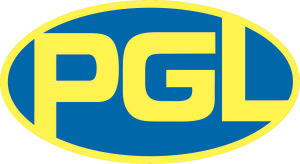 Topic Geography Well-being weekSee separate planning and topic.8.What techniques do you use to add reflections and shadows into your drawings?9.What techniques do you use to add movement and perspective into your drawings?10.What are the different styles of drawings and which would be suitable for the work you are doing?Non Chronological reports linksQ1 Who were the Anglo-Saxons and why did they choose to settle in Britain? Year 3-4 History Anglo-Saxons, Picts and Scots PLAN BEE 1,2,4,5,6,& 7PLAN BEE 1 - To explore what Britain was like before the first Viking invasions.Q6 What sources of information could you use to find out about these settlers?Q7.How could you talk about the settlers using historical vocabulary?Non Chronological reports linksQ2.Who were the Scots and why did they choose to settle in Britain? PLAN BEE 3 TAKEN FROM Y3/4 Learning Objective: To find out about the Picts and Scots.Q6.What sources of information could you use to find out about these settlers?Q7.How could you talk about the settlers using historical vocabulary?Non Chronological reports linksQ3.Who were the Vikings and why did they choose to settle in Britain?PLAN BEE 2 - To find out about the Viking invasions of Britain.PLAN BEE 3 - To find out about the Viking settlement of Britain and how this affected the Anglo-SaxonsQ6.What sources of information could you use to find out about these settlers?Q7.How could you talk about the settlers using historical vocabulary?Non Chronological reports linksQ4.What impacts can we see today from these groups of settlers?. PLAN BEE 4 - To find out why King Alfred was dubbed ‘Alfred the Great’.PLAN BEE 5 - To explore what life was like for Vikings living in Britain.Q6.What sources of information could you use to find out about these settlers?Q7.How could you talk about the settlers using historical vocabulary?Non Chronological reports linksQ5.What significant events happened during the time these settlers came?PLAN BEE 6 - To find out how and when England became a unified country.PLAN BEE 7 - To find out about the end of the Anglo-Saxon and Viking era in Britain.Q6.What sources of information could you use to find out about these settlers?Q7.How could you talk about the settlers using historical vocabulary?ReadingTransition Wheel focus –.Well-being weekSee separate planning and topic.8.What techniques do you use to add reflections and shadows into your drawings?9.What techniques do you use to add movement and perspective into your drawings?10.What are the different styles of drawings and which would be suitable for the work you are doing?Test week - bench mark testing SATs papers 2019. Information text Non-chronological report- historical information textsInformation text Non-chronological report- historical information textsInformation text Non-chronological report- historical information textsInformation text Non-chronological report- historical information textsMathsWell-being weekSee separate planning and topic.8.What techniques do you use to add reflections and shadows into your drawings?9.What techniques do you use to add movement and perspective into your drawings?10.What are the different styles of drawings and which would be suitable for the work you are doing?Test week - bench mark testing SATs papers 2019.Bespoke curriculum taken from PiXL data.Transition Wheel focus – Bespoke curriculum taken from PiXL data. Transition Wheel focus – Bespoke curriculum taken from PiXL data. Transition Wheel focus – Bespoke curriculum taken from PiXL data. Transition Wheel focus –ComputingTo connect (collaborate with others online, copyright, understand that it is illegal to download copyrighted material, understand how simple networks are set up, online safety) To collect (select appropriate apps to devise, construct and manipulate data and present it in a professional manner)To connect (collaborate with others online, copyright, understand that it is illegal to download copyrighted material, understand how simple networks are set up, online safety) To collect (select appropriate apps to devise, construct and manipulate data and present it in a professional manner)To connect (collaborate with others online, copyright, understand that it is illegal to download copyrighted material, understand how simple networks are set up, online safety) To collect (select appropriate apps to devise, construct and manipulate data and present it in a professional manner)To connect (collaborate with others online, copyright, understand that it is illegal to download copyrighted material, understand how simple networks are set up, online safety) To collect (select appropriate apps to devise, construct and manipulate data and present it in a professional manner)To connect (collaborate with others online, copyright, understand that it is illegal to download copyrighted material, understand how simple networks are set up, online safety) To collect (select appropriate apps to devise, construct and manipulate data and present it in a professional manner)To connect (collaborate with others online, copyright, understand that it is illegal to download copyrighted material, understand how simple networks are set up, online safety) To collect (select appropriate apps to devise, construct and manipulate data and present it in a professional manner)To connect (collaborate with others online, copyright, understand that it is illegal to download copyrighted material, understand how simple networks are set up, online safety) To collect (select appropriate apps to devise, construct and manipulate data and present it in a professional manner)R.EChristianity - Religion, family and community - How can we make Corsham /Wiltshire a more respectful place? (Q11)Christianity - Religion, family and community - How can we make Corsham /Wiltshire a more respectful place? (Q11)Christianity - Religion, family and community - How can we make Corsham /Wiltshire a more respectful place? (Q11)Christianity - Religion, family and community - How can we make Corsham /Wiltshire a more respectful place? (Q11)Christianity - Religion, family and community - How can we make Corsham /Wiltshire a more respectful place? (Q11)Christianity - Religion, family and community - How can we make Corsham /Wiltshire a more respectful place? (Q11)Christianity - Religion, family and community - How can we make Corsham /Wiltshire a more respectful place? (Q11)LanguagesNot this term Not this term Not this term Not this term Not this term Not this term Not this term PEUp and Under, Cricket and SwimmingUp and Under, Cricket and SwimmingUp and Under, Cricket and SwimmingUp and Under, Cricket and SwimmingUp and Under, Cricket and SwimmingUp and Under, Cricket and SwimmingUp and Under, Cricket and SwimmingL4LPiXL You Are AwesomePiXL You Are AwesomePiXL You Are AwesomePiXL You Are AwesomePiXL You Are AwesomePiXL You Are AwesomePiXL You Are AwesomeImportant dates.Test weekPGL Trip